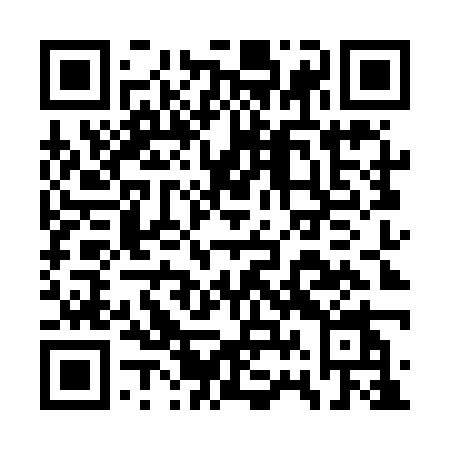 Prayer times for Corrientes, ArgentinaWed 1 May 2024 - Fri 31 May 2024High Latitude Method: NonePrayer Calculation Method: Muslim World LeagueAsar Calculation Method: ShafiPrayer times provided by https://www.salahtimes.comDateDayFajrSunriseDhuhrAsrMaghribIsha1Wed6:027:2112:524:016:237:382Thu6:027:2212:524:006:227:373Fri6:037:2212:523:596:227:374Sat6:037:2312:523:596:217:365Sun6:047:2312:523:586:207:366Mon6:047:2412:523:586:207:357Tue6:047:2412:523:576:197:348Wed6:057:2512:523:576:187:349Thu6:057:2612:523:566:187:3310Fri6:067:2612:523:566:177:3311Sat6:067:2712:523:556:167:3212Sun6:077:2712:523:556:167:3213Mon6:077:2812:523:546:157:3114Tue6:087:2812:523:546:157:3115Wed6:087:2912:523:536:147:3016Thu6:097:3012:523:536:147:3017Fri6:097:3012:523:536:137:3018Sat6:097:3112:523:526:137:2919Sun6:107:3112:523:526:127:2920Mon6:107:3212:523:526:127:2921Tue6:117:3212:523:516:117:2822Wed6:117:3312:523:516:117:2823Thu6:127:3312:523:516:117:2824Fri6:127:3412:523:516:107:2825Sat6:127:3412:523:506:107:2726Sun6:137:3512:523:506:107:2727Mon6:137:3512:533:506:097:2728Tue6:147:3612:533:506:097:2729Wed6:147:3712:533:496:097:2730Thu6:157:3712:533:496:097:2731Fri6:157:3712:533:496:097:26